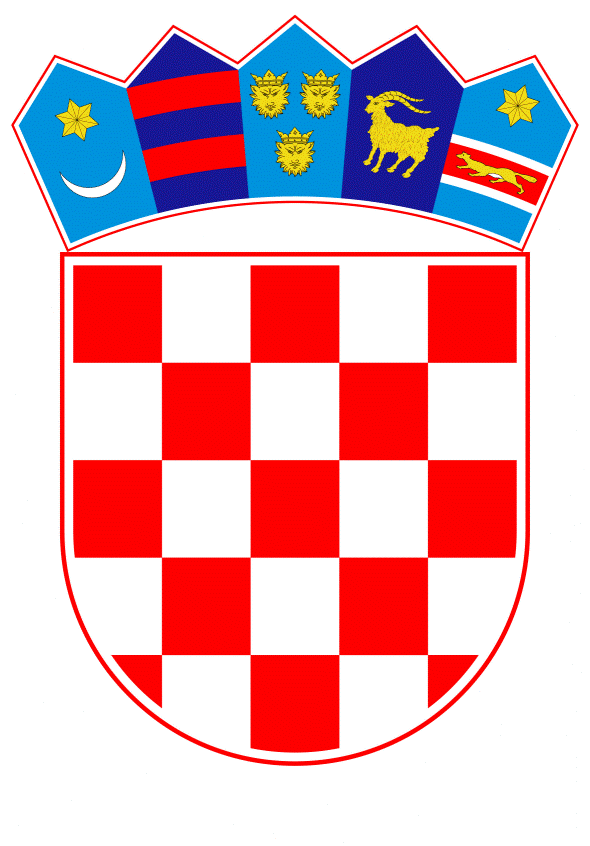 VLADA REPUBLIKE HRVATSKEZagreb, 25. svibnja 2023.______________________________________________________________________________________________________________________________________________________________________________________________________________________________PrijedlogNa temelju članka 31. stavka 2. Zakona o Vladi Republike Hrvatske („Narodne novine“, br. 150/11., 119/14., 93/16., 116/18. i 80/22.) i članka 48. stavka 2. Zakona o proračunu („Narodne novine“, broj 144/21.), Vlada Republike Hrvatske je na sjednici održanoj _________________ donijela O D L U K Uo davanju suglasnosti Ministarstvu znanosti i obrazovanja i Ministarstvu rada, mirovinskoga sustava, obitelji i socijalne politike za preuzimanje obveza na teret sredstava državnog proračuna Republike Hrvatske u 2024. i 2025. godini, za sklapanje Sporazuma o izgradnji zgrade i sportske dvorane Regionalnog edukacijsko-rehabilitacijskog centra ČakovecI.Projekt izgradnje zgrade i sportske dvorane Regionalnog edukacijsko-rehabilitacijskog centra Čakovec sufinancirat će se u okviru državnog proračuna Republike Hrvatske, na pozicijama Ministarstva znanosti i obrazovanja i Ministarstva rada, mirovinskoga sustava, obitelji i socijalne politike te u okviru proračuna Međimurske županije i Grada Čakovca, prema sljedećim omjerima sufinanciranja:Ministarstvo znanosti i obrazovanja - 66,03 % Ministarstvo rada, mirovinskoga sustava, obitelji i socijalne politike - 16,83 % Grad Čakovec - 11,09 % i Međimurska županija - 6,05 %.II.Daje se suglasnost Ministarstvu znanosti i obrazovanja za preuzimanje obveza na teret sredstava državnog proračuna Republike Hrvatske u 2024. i 2025. godini, u ukupnom iznosu 9.284.472,51 eura, odnosno po godinama i iznosima kako slijedi:za sklapanje Sporazuma o izgradnji zgrade i sportske dvorane Regionalnog edukacijsko-rehabilitacijskog centra Čakovec.III.Daje se suglasnost Ministarstvu rada, mirovinskoga sustava, obitelji i socijalne politike za preuzimanje obveza na teret sredstava državnog proračuna Republike Hrvatske u 2024. i 2025. godini, u ukupnom iznosu 2.366.464,83 eura, odnosno po godinama i iznosima kako slijedi:za sklapanje Sporazuma o izgradnji zgrade i sportske dvorane Regionalnog edukacijsko-rehabilitacijskog centra Čakovec.IV.Plaćanja koja proizlaze iz obveza preuzetih u skladu s ovom Odlukom Ministarstvo znanosti i obrazovanja i Ministarstvo rada, mirovinskoga sustava, obitelji i socijalne politike dužni su kao obvezu uključiti u financijski plan u godini u kojoj obveza dospijeva.V.Ova Odluka stupa na snagu danom donošenja.KLASA: URBROJ: Zagreb, PREDSJEDNIKmr. sc. Andrej PlenkovićO B R A Z L O Ž E N J EŠkolska zgrada Centra za odgoj i obrazovanje Čakovec izgrađena je 1971. Prostorni kapacitet školske zgrade Centra, koji prema izvornom arhitektonskom rješenju ima ukupno 8 učionica, primjeren je za školovanje do 70 učenika s lakšim teškoćama. Svi polaznici su osobe s intelektualnim teškoćama i pridruženim oštećenjima poput autizma, cerebralne paralize, oštećenja vida, sluha i govora te poremećajima ponašanja. Škola nema prostor školske kuhinje, blagovaonice, sportske dvorane, knjižnice niti primjerene kabinete za rehabilitacijski rad. Prostorni kapaciteti za potrebe nastavnog, stručnog i pomoćnog osoblja u školi ne postoje. Sva spremišta i slični prostori koji su ranije postojali u školi prenamijenjeni su u prostore za učenike, odnosno za odgojno-obrazovni rad s učenicima. Škola nema dizalo što predstavlja dodatan izazov za sve učenike s motoričkim teškoćama i zaposlenike Centra. Centar za odgoj i obrazovanje Čakovec jedina je posebna odgojno-obrazovna ustanova u Međimurskoj županiji koja vodi sustavnu brigu o učenicima s većim teškoćama u razvoju.Zbog nedostatka prostornih kapaciteta i stalnog rasta broja polaznika sa sve izraženijim razvojnim teškoćama, Centar od početka ove školske godine za svojih 8 razrednih odjela organizira i realizira odgojno-obrazovni i rehabilitacijski rad u prostorima Srednje škole Čakovec (6 razrednih odjela) te Dnevnog boravka djece „Dr. Antun Bogdan“ Čakovec (2 razredna odjela). Zbog svih navedenih razloga nameće se potreba izgradnje nove zgrade Centra optimalnog kapaciteta s odgovarajućim prostornim uvjetima. Unutar građevine planirani su sadržaji za program predškolskog odgoja i obrazovanja - predškole, osnovne škole, programi osposobljavanja za stjecanje strukovne kvalifikacije - srednje škole te pružanje socijalnih usluga u zajednici.Projekt izgradnje zgrade i sportske dvorane Regionalnog edukacijsko-rehabilitacijskog centra Čakovec, sufinancirat će se u okviru državnog proračuna Republike Hrvatske na pozicijama Ministarstva znanosti i obrazovanja i Ministarstva rada, mirovinskoga sustava, obitelji i socijalne politike, te u okviru proračuna Međimurske županije i Grada Čakovca prema sljedećim omjerima sufinanciranja:Ministarstvo znanosti i obrazovanja - 66,03 % Ministarstvo rada, mirovinskoga sustava, obitelji i socijalne politike - 16,83 %Grad Čakovec - 11,09 % i Međimurska županija - 6,05 %.Procijenjena vrijednost projekta izgradnje iznosi 16.542.342,63 eura, a plaćanje je predviđeno u razdoblju od 2023. do 2025. godine.Temeljem članka 48. stavka 2. Zakona o proračunu („Narodne novine“, broj 144/21.), proračunski korisnici državnog proračuna mogu preuzeti obveze iz ugovora koji zahtijevaju plaćanje u sljedećim godinama, neovisno o izvoru financiranja, isključivo na temelju odluke Vlade koju predlaže nadležni ministarSlijedom navedenoga, predlaže se Vladi Republike Hrvatske donošenje odluke o davanju suglasnosti Ministarstvu znanosti i obrazovanja i Ministarstvu rada, mirovinskoga sustava, obitelji i socijalne politike za preuzimanje obveza na teret sredstava državnog proračuna Republike Hrvatske u 2024. i 2025. godini, u ukupnom iznosu od 11.650.937,32 eura, za sklapanje Sporazuma o izgradnji zgrade i sportske dvorane Regionalnog edukacijsko-rehabilitacijskog centra Čakovec, odnosno: Ministarstvu znanosti i obrazovanja po godinama i iznosima kako slijedi:Ministarstvu rada, mirovinskoga sustava, obitelji i socijalne politike po godinama i iznosima kako slijedi:Predlagatelj:Ministarstvo znanosti i obrazovanjaPredmet:Prijedlog odluke o davanju suglasnosti Ministarstvu znanosti i obrazovanja i Ministarstvu rada, mirovinskoga sustava, obitelji i socijalne politike za preuzimanje obveza na teret sredstava državnog proračuna Republike Hrvatske u 2024. i 2025. godini za sklapanje Sporazuma o izgradnji zgrade i sportske dvorane Regionalnog edukacijsko-rehabilitacijskog centra ČakovecGodinaIznos2024.3.823.018,09 eura 2025.5.461.454,42 eura UKUPNO9.284.472,51 euraGodinaIznos2024.974.426,69 eura 2025.1.392.038,14 eura UKUPNO:2.366.464,83 eura 2023.2024.2025.UkupnoMZO1.638.436,323.823.018,095.461.454,4210.922.908,83MROSP417.611,44974.426,691.392.038,142.784.076,27Županija150.121,76350.284,11500.405,861.000.811,73Grad275.181,87642.091,03917.272,901.834.545,80Ukupno2.481.351,395.789.819,928.271.171,3216.542.342,63GodinaIznos2024.3.823.018,09 eura 2025.5.461.454,42 eura UKUPNO:9.284.472,51 eura GodinaIznos2024.974.426,69 eura 2025.1.392.038,14 eura UKUPNO:2.366.464,83 eura 